Обработка изделий: Кромки фанеры закруглены и шлифованы, окрашены. Для окраски элементов из влагостойкой фанеры применяется водно-дисперсионное покрытие, устойчивое к атмосферному и химическому воздействию. На фанерных элементах нанесено стилизованное изображение износостойкими красками на UV-принтере. Финишное покрытие - водно-дисперсионный лак с добавлением биоцидной добавки НАНОСЕРЕБРО.Изделия из металла имеют плавные радиусы закругления и тщательную обработку швов. Для покрытия изделий из стали используется экологически чистое, обладающее хорошей устойчивостью к старению в атмосферных условиях, стабильностью цвета антикоррозийное, выдерживающее широкий диапазон температур, двойное порошковое окрашивание.В целях безопасности все отдельно выступающие детали и резьбовые соединения закрыты пластиковыми колпачками, края болтов закрыты пластиковыми заглушками.Закладные детали опорных стоек – двойное порошковое окрашивание.Соответствие стандартам: Все изделия ТМ СКИФ спроектированы и изготовлены согласно национальному стандарту РФ, а именно ГОСТ Р52169-2012, ГОСТ Р52168-2012.Оборудование изготовлено по чертежам и техническим условиям изготовителя и соответствует требованиям ТР ЕАЭС 042/2017.Паспорт на изделие: на русском языке, согласно ГОСТ Р 52301-2013, раздел 5.Гарантийный срок на изделия 12 месяцевНазначенный срок службы 10 лет.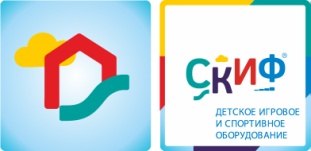 МФ 62.01.04 Доска объявленийМФ 62.01.04 Доска объявленийМФ 62.01.04 Доска объявленийКомплектацияКомплектацияКомплектацияКол-воЕдиница измеренияМФ 613Выполнена в виде сборной конструкции, которая состоит из 4-х стоек и щита и крыши. Стойки  выполнены из клееного бруса 100х100 мм, длиной 2000 мм, окрашенного в коричневый цвет. Щит из фанеры толщиной 18 мм. Габарит щита 1500х1220х18 мм  .Крыша двускатная, скат выполнен из фанеры габаритами 1550х500х18-2шт1комплектГабариты (ДхШхВ), мм1730х700х21601730х700х21601730х700х2160